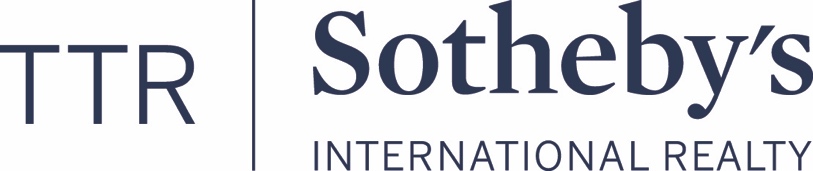 Name:Address:City:State:Zip Code:Email:Phone:QuestionsHave you been approved by a lender?  What is your ideal price?What is your ideal date to be in a home?Is this your first time buying a home?Is this your first time working with a Realtor?  If not, what did you like or dislike about your experience?  Do you have pets? Large or small?How many bedrooms and bathrooms do you require?  What is your minimum?What kind floor plan do you prefer?  Open, traditional?What are your high-priority home features (fireplace, gas cooking, master bathroom en suite, premium kitchen appliances, newer windows, green home features, views)?Where do you want to live?  Specific neighborhoods?Do you have a minimum square footage requirement?  Lot size?Any specialty rooms desired (mud room, study, separate dining room, hobby space, media room)?  On a scale of 1-5, 1 being lowest priority, rate the importance of that room.Age and style of home (New Construction, Victorian, Bungalow, Arts & Crafts, Modern, Colonial, etc.)?Preferences on proximity to neighbors?How much of a “fixer upper” would you consider, if at all?Where do you currently live?  Why are you moving?What do you like about your current living situation?  What do you dislike?On a scale of 1-5 (5 being nonnegotiable) how important is having an assigned parking space?  Using the same scale of 1-5, how important is being near a metro?  What are your commuting needs?If buying a condo, on the scale of 1-5, how important is having central air conditioning versus window units?On a scale of 1-5, how important is extra storage or attic space?On a scale of 1-5, if buying a condo, how important is private outdoor space such as a patio, and do you need it fenced in?  If a condo or townhouse, do you need a deck or balcony?  If buying a condo, would you consider living on the first floor?  Basement?Please describe your ideal home in detail.How long do you plan to live in this home?  How does this impact the type of home you will buy, how much you’ll spend, and your choice of location?If we were to find your ideal home today, would you be prepared to make an offer? Please tell us anything else that would assist us in finding you the right home.